ОБЩИЕ СВЕДЕНИЯ Учебная дисциплина  «Русская диалектология» изучается в седьмом семестре (очная форма обучения), в шестом семестре (очно-заочная формы обучения); на 1 курсе (летняя сессия заочная форма обучения). Курсовая работа  не предусмотрена.Форма промежуточной аттестации:  зачетМесто учебной дисциплины в структуре ОПОПУчебная дисциплина «Русская диалектология» относится к части, формируемой участниками образовательных отношений.Основой для освоения дисциплины являются результаты обучения по предшествующим дисциплинам и практикам:Введение в языкознание;Основы филологии;Современный русский язык;Учебная  практика. Научно-исследовательская работа (получение первичных навыков научно-исследовательской работы).Результаты обучения по учебной дисциплине, используются при изучении следующих дисциплин и прохождения практик:Историческая грамматика русского языка;Диалектная лексикография;Методы семантических исследований;Производственная практика. Преддипломная практика.Результаты освоения учебной дисциплины  в дальнейшем будут использованы при прохождении производственной практики и выполнении выпускной квалификационной работы.ЦЕЛИ И ПЛАНИРУЕМЫЕ РЕЗУЛЬТАТЫ ОБУЧЕНИЯ ПО ДИСЦИПЛИНЕ Целью изучения дисциплины «Русская диалектология» являются:формирование у студентов фундаментальных теоретических знаний о русской диалектологии как важном источнике при изучении истории русского языка;получение  представлений о территориальных разновидностях русского языка, месте русских говоров в общенародном языке, диалектном членении русского языка;приобретение  профессиональных навыков оценки диалектных ошибок в устной и письменной речи учащихся; овладение знаниями и умениями, которые будут необходимы при освоении истории русского языка и методики преподавания русского языка; формирование у обучающихся компетенций, установленных образовательной программой в соответствии с ФГОС ВО по данной дисциплине. Результатом обучения по учебной дисциплине  является овладение обучающимися знаниями, умениями, навыками и опытом деятельности, характеризующими процесс формирования компетенций и обеспечивающими достижение планируемых результатов освоения учебной дисциплины.Формируемые компетенции, индикаторы достижения компетенций, соотнесённые с планируемыми результатами обучения по дисциплине:СТРУКТУРА И СОДЕРЖАНИЕ УЧЕБНОЙ ДИСЦИПЛИНЫОбщая трудоёмкость учебной дисциплины по учебному плану составляет:Структура учебной дисциплины для обучающихся по видам занятий (очная форма обучения)Структура учебной дисциплины для обучающихся по видам занятий (очно-заочная форма обучения). Структура учебной дисциплины для обучающихся по видам занятий (заочная форма обучения).Структура учебной дисциплины  для обучающихся по разделам и темам дисциплины (очная форма обучения)Структура учебной дисциплины для обучающихся по разделам и темам дисциплины (очно-заочная форма обучения):Структура учебной дисциплины для обучающихся по разделам и темам дисциплины (заочная форма обучения)Краткое содержание учебной дисциплиныОрганизация самостоятельной работы обучающихсяСамостоятельная работа студента – обязательная часть образовательного процесса, направленная на развитие готовности к профессиональному и личностному самообразованию, на проектирование дальнейшего образовательного маршрута и профессиональной карьеры.Самостоятельная работа обучающихся по дисциплине организована как совокупность аудиторных и внеаудиторных занятий и работ, обеспечивающих успешное освоение дисциплины. Аудиторная самостоятельная работа обучающихся по дисциплине выполняется на учебных занятиях под руководством преподавателя и по его заданию. Аудиторная самостоятельная работа обучающихся входит в общий объем времени, отведенного учебным планом на аудиторную работу, и регламентируется расписанием учебных занятий. Внеаудиторная самостоятельная работа обучающихся – планируемая учебная, научно-исследовательская, практическая работа обучающихся, выполняемая во внеаудиторное время по заданию и при методическом руководстве преподавателя, но без его непосредственного участия, расписанием учебных занятий не регламентируется.Внеаудиторная самостоятельная работа обучающихся включает в себя:подготовку к лекциям, практическим, зачетам;изучение учебных пособий;изучение разделов/тем, не выносимых на лекции и практические занятия самостоятельно;подготовка к практическим занятиям;обработка учебных материалов в различных  технологиях (концептуальная таблица, ментальная карта, кластер, денотатный граф);изучение теоретического и практического материала по рекомендованным источникам;выполнение индивидуальных заданий;подготовка к промежуточной аттестации в течение семестра;Самостоятельная работа обучающихся с участием преподавателя в форме иной контактной работы предусматривает групповую и (или) индивидуальную работу с обучающимися и включает в себя:проведение консультаций по комплексному анализу диалектных текстов;проведение консультаций перед зачетом. Перечень разделов/тем/, полностью или частично отнесенных на самостоятельное изучение с последующим контролем:Применение электронного обучения, дистанционных образовательных технологийРеализация программы учебной дисциплины с применением электронного обучения и дистанционных образовательных технологий регламентируется действующими локальными актами университета.В электронную образовательную среду перенесены отдельные виды учебной деятельности:Учебная деятельность частично проводится на онлайн-платформе за счет применения учебно-методических электронных образовательных ресурсов:РЕЗУЛЬТАТЫ ОБУЧЕНИЯ ПО ДИСЦИПЛИНЕ, КРИТЕРИИ ОЦЕНКИ УРОВНЯ СФОРМИРОВАННОСТИ КОМПЕТЕНЦИЙ, СИСТЕМА И ШКАЛА ОЦЕНИВАНИЯСоотнесение планируемых результатов обучения с уровнями сформированности компетенций.ОЦЕНОЧНЫЕ СРЕДСТВА ДЛЯ ТЕКУЩЕГО КОНТРОЛЯ УСПЕВАЕМОСТИ И ПРОМЕЖУТОЧНОЙ АТТЕСТАЦИИ, ВКЛЮЧАЯ САМОСТОЯТЕЛЬНУЮ РАБОТУ ОБУЧАЮЩИХСЯПри проведении контроля самостоятельной работы обучающихся, текущего контроля и промежуточной аттестации по учебной дисциплине «Русска диалектология» проверяется уровень сформированности у обучающихся компетенций и запланированных результатов обучения по дисциплине, указанных в разделе 2 настоящей программы.Формы текущего контроля успеваемости, примеры типовых заданий: Критерии, шкалы оценивания текущего контроля успеваемости:Промежуточная аттестация:Критерии, шкалы оценивания промежуточной аттестации учебной дисциплины:Примерные темы курсовой работы:                                          Написание курсовой работы не предусмотрено.Система оценивания результатов текущего контроля и промежуточной аттестации.Оценка по дисциплине выставляется обучающемуся с учётом результатов текущей и промежуточной аттестации.Полученный совокупный результат конвертируется в пятибалльную систему оценок в соответствии с таблицей:ОБРАЗОВАТЕЛЬНЫЕ ТЕХНОЛОГИИРеализация программы предусматривает использование в процессе обучения следующих образовательных технологий:проблемная лекция;групповых дискуссий;поиск и обработка информации с использованием сети Интернет;дистанционные образовательные технологии;применение электронного обучения;использование на лекционных занятиях видеоматериалов и наглядных пособий;самостоятельная работа в системе компьютерного тестирования;технологии обработки текстового материала.ПРАКТИЧЕСКАЯ ПОДГОТОВКАПрактическая подготовка в рамках учебной дисциплины реализуется при проведении практических занятий и иных аналогичных видов учебной деятельности, предусматривающих участие обучающихся в выполнении отдельных элементов работ, связанных с будущей профессиональной деятельностью. Проводятся отдельные занятия лекционного типа, которые предусматривают передачу учебной информации обучающимся, которая необходима для последующего выполнения практической работы.ОРГАНИЗАЦИЯ ОБРАЗОВАТЕЛЬНОГО ПРОЦЕССА ДЛЯ ЛИЦ С ОГРАНИЧЕННЫМИ ВОЗМОЖНОСТЯМИ ЗДОРОВЬЯПри обучении лиц с ограниченными возможностями здоровья и инвалидов используются подходы, способствующие созданию безбарьерной образовательной среды: технологии дифференциации и индивидуального обучения, применение соответствующих методик по работе с инвалидами, использование средств дистанционного общения, проведение дополнительных индивидуальных консультаций по изучаемым теоретическим вопросам и практическим занятиям, оказание помощи при подготовке к промежуточной аттестации.При необходимости рабочая программа дисциплины может быть адаптирована для обеспечения образовательного процесса лицам с ограниченными возможностями здоровья, в том числе для дистанционного обучения.Учебные и контрольно-измерительные материалы представляются в формах, доступных для изучения студентами с особыми образовательными потребностями с учетом нозологических групп инвалидов:Для подготовки к ответу на практическом занятии, студентам с ограниченными возможностями здоровья среднее время увеличивается по сравнению со средним временем подготовки обычного студента.Для студентов с инвалидностью или с ограниченными возможностями здоровья форма проведения текущей и промежуточной аттестации устанавливается с учетом индивидуальных психофизических особенностей (устно, письменно на бумаге, письменно на компьютере, в форме тестирования и т.п.). Промежуточная аттестация по дисциплине может проводиться в несколько этапов в форме рубежного контроля по завершению изучения отдельных тем дисциплины. При необходимости студенту предоставляется дополнительное время для подготовки ответа на зачете или экзамене.Для осуществления процедур текущего контроля успеваемости и промежуточной аттестации обучающихся создаются, при необходимости, фонды оценочных средств, адаптированные для лиц с ограниченными возможностями здоровья и позволяющие оценить достижение ими запланированных в основной образовательной программе результатов обучения и уровень сформированности всех компетенций, заявленных в образовательной программе.МАТЕРИАЛЬНО-ТЕХНИЧЕСКОЕ ОБЕСПЕЧЕНИЕ ДИСЦИПЛИНЫ Материально-техническое обеспечение дисциплины при обучении с использованием традиционных технологий обучения.Материально-техническое обеспечение учебной дисциплины при обучении с использованием электронного обучения и дистанционных образовательных технологий.Технологическое обеспечение реализации программы осуществляется с использованием элементов электронной информационно-образовательной среды университета.10. УЧЕБНО-МЕТОДИЧЕСКОЕ И ИНФОРМАЦИОННОЕ ОБЕСПЕЧЕНИЕ УЧЕБНОЙ ДИСЦИПЛИНЫ11. ИНФОРМАЦИОННОЕ ОБЕСПЕЧЕНИЕ УЧЕБНОГО ПРОЦЕССА11.1.   Ресурсы электронной библиотеки, информационно-справочные системы и профессиональные базы данных:11.2. Перечень программного обеспечения ЛИСТ УЧЕТА ОБНОВЛЕНИЙ РАБОЧЕЙ ПРОГРАММЫ УЧЕБНОЙ ДИСЦИПЛИНЫВ рабочую программу учебной дисциплины внесены изменения/обновления и утверждены на заседании кафедры:Министерство науки и высшего образования Российской ФедерацииМинистерство науки и высшего образования Российской ФедерацииФедеральное государственное бюджетное образовательное учреждениеФедеральное государственное бюджетное образовательное учреждениевысшего образованиявысшего образования«Российский государственный университет им. А.Н. Косыгина«Российский государственный университет им. А.Н. Косыгина(Технологии. Дизайн. Искусство)»(Технологии. Дизайн. Искусство)»Институт славянской культурыКафедра общей и славянской филологииРАБОЧАЯ ПРОГРАММА УЧЕБНОЙ ДИСЦИПЛИНЫРАБОЧАЯ ПРОГРАММА УЧЕБНОЙ ДИСЦИПЛИНЫРАБОЧАЯ ПРОГРАММА УЧЕБНОЙ ДИСЦИПЛИНЫРусская диалектологияРусская диалектологияРусская диалектологияУровень образования академический бакалавриатакадемический бакалавриатНаправление подготовки45.03.01 ФилологияПрофильОтечественная филология (русский язык и литература) Отечественная филология (русский язык и литература) Срок освоения образовательной программы по очной форме обучения;по  заочной форме 4 года4 года 11 месяцев4 года4 года 11 месяцевФормы обученияочная/заочнаяочная/заочнаяРабочая программа учебной дисциплины «Русская диалектология» основной профессиональной образовательной программы высшего образования, рассмотрена и одобрена на заседании кафедры, протокол № 9 от 30.06.2021 г.Рабочая программа учебной дисциплины «Русская диалектология» основной профессиональной образовательной программы высшего образования, рассмотрена и одобрена на заседании кафедры, протокол № 9 от 30.06.2021 г.Рабочая программа учебной дисциплины «Русская диалектология» основной профессиональной образовательной программы высшего образования, рассмотрена и одобрена на заседании кафедры, протокол № 9 от 30.06.2021 г.Рабочая программа учебной дисциплины «Русская диалектология» основной профессиональной образовательной программы высшего образования, рассмотрена и одобрена на заседании кафедры, протокол № 9 от 30.06.2021 г.Разработчик рабочей программы учебной дисциплины:Разработчик рабочей программы учебной дисциплины:Разработчик рабочей программы учебной дисциплины:Разработчик рабочей программы учебной дисциплины:доцент                                                   С.Н. Переволочанская                                                   С.Н. ПереволочанскаяИ.о. заведующий кафедрой:       И.о. заведующий кафедрой:                                                           С.Н. ПереволочанскаяКод и наименование компетенцииКод и наименование индикаторадостижения компетенцииПланируемые результаты обучения по дисциплине ПК-1Способен применять полученные знания в области теории и истории русского языка  и литературы, теории коммуникации, филологического анализа и интерпретации текста в собственной научно-исследовательской деятельностиИД-ПК-1.4Использование методов понимания сообщения: анализ, структуризация, реорганизация, трансформация, сопоставление с другими сообщениями, выявление необходимой для анализирующего информацииОбучающийсяанализирует важнейшие парадигмы научного знания,  сформировавшиеся в ходе исторического развития; обосновывает актуальность их использования в  профессиональной деятельности;– свободно излагает теоретические основы и функциональные характеристики языков, историю их развития, современного состояния и особенности функционирования и происхождения; – активно использует навыки сбора, обработки, критического анализа и систематизации информации по теме;– анализирует текст и различает диалектные явления в разных типах текста;– применяет к текстам исторический подход, анализирует диалектные факты с использованием знаний, полученных в курсах по истории языка;опирается в исследовательской деятельности на основные методы сбора и анализа информации, способы  ее формализации. ПК-9Способен дорабатывать и обрабатывать (корректура, редактирование, комментирование, реферирование, информационно-словарное описание) различные типы текстовИД-ПК-9.2Использование  словарей и справочников в
избранной сфере профессиональной деятельности.Обучающийся– критически оценивает любую поступающую информацию, вне зависимости от источника; – избегает автоматического применения стандартных формул и приемов при решении задач;использует современные подходы и методы к описанию лингвистических единиц;– владеет  коммуникативными регистрами речи, функциональными и композиционно-смысловыми типами речи;– обладает навыками подготовки   и редактирования  различных академических текстов;применяет полученные навыки пользования  поисковыми средствами; осуществляет поиск и исследования на базе корпусов, применяет современные.по очной форме обучения – 2з.е.72час.по очно-заочной форме обучения –з.е.час.по заочной форме обучения – 2з.е.72час.Структура и объем дисциплиныСтруктура и объем дисциплиныСтруктура и объем дисциплиныСтруктура и объем дисциплиныСтруктура и объем дисциплиныСтруктура и объем дисциплиныСтруктура и объем дисциплиныСтруктура и объем дисциплиныСтруктура и объем дисциплиныСтруктура и объем дисциплиныОбъем дисциплины по семестрамформа промежуточной аттестациивсего, часКонтактная аудиторная работа, часКонтактная аудиторная работа, часКонтактная аудиторная работа, часКонтактная аудиторная работа, часСамостоятельная работа обучающегося, часСамостоятельная работа обучающегося, часСамостоятельная работа обучающегося, часОбъем дисциплины по семестрамформа промежуточной аттестациивсего, часлекции, часпрактические занятия, часлабораторные занятия, часпрактическая подготовка, часкурсовая работасамостоятельная работа обучающегося, часпромежуточная аттестация, час7 семестрзачет721313–––46–Всего:721313–––46–Структура и объем дисциплиныСтруктура и объем дисциплиныСтруктура и объем дисциплиныСтруктура и объем дисциплиныСтруктура и объем дисциплиныСтруктура и объем дисциплиныСтруктура и объем дисциплиныСтруктура и объем дисциплиныСтруктура и объем дисциплиныСтруктура и объем дисциплиныОбъем дисциплины по семестрамформа промежуточной аттестациивсего, часКонтактная аудиторная работа, часКонтактная аудиторная работа, часКонтактная аудиторная работа, часКонтактная аудиторная работа, часСамостоятельная работа обучающегося, часСамостоятельная работа обучающегося, часСамостоятельная работа обучающегося, часОбъем дисциплины по семестрамформа промежуточной аттестациивсего, часлекции, часпрактические занятия, часлабораторные занятия, часпрактическая подготовка, часкурсовая работасамостоятельная работа обучающегося, часпромежуточная аттестация, час6 семестрзачет721616–––40–Всего:721616–––40–Структура и объем дисциплиныСтруктура и объем дисциплиныСтруктура и объем дисциплиныСтруктура и объем дисциплиныСтруктура и объем дисциплиныСтруктура и объем дисциплиныСтруктура и объем дисциплиныСтруктура и объем дисциплиныСтруктура и объем дисциплиныСтруктура и объем дисциплиныОбъем дисциплины по семестрамформа промежуточной аттестациивсего, часКонтактная аудиторная работа, часКонтактная аудиторная работа, часКонтактная аудиторная работа, часКонтактная аудиторная работа, часСамостоятельная работа обучающегося, часСамостоятельная работа обучающегося, часСамостоятельная работа обучающегося, часОбъем дисциплины по семестрамформа промежуточной аттестациивсего, часлекции, часпрактические занятия, часлабораторные занятия, часпрактическая подготовка, часкурсовая работа самостоятельная работа обучающегося, часпромежуточная аттестация, час1 курслетняя сессиязачет7264–––584Всего:7264–––584Планируемые (контролируемые) результаты освоения: коды формируемых компетенций и индикаторов достижения компетенцийНаименование разделов, тем;форма промежуточной аттестацииВиды учебной работыВиды учебной работыВиды учебной работыВиды учебной работыСамостоятельная работа, часВиды и формы контрольных мероприятий, обеспечивающие по совокупности текущий контроль успеваемости;формы промежуточного контроля успеваемостиПланируемые (контролируемые) результаты освоения: коды формируемых компетенций и индикаторов достижения компетенцийНаименование разделов, тем;форма промежуточной аттестацииКонтактная работаКонтактная работаКонтактная работаКонтактная работаСамостоятельная работа, часВиды и формы контрольных мероприятий, обеспечивающие по совокупности текущий контроль успеваемости;формы промежуточного контроля успеваемостиПланируемые (контролируемые) результаты освоения: коды формируемых компетенций и индикаторов достижения компетенцийНаименование разделов, тем;форма промежуточной аттестацииЛекции, часПрактические занятия, часИндивидуальные занятия, часПрактическая подготовка часСамостоятельная работа, часВиды и формы контрольных мероприятий, обеспечивающие по совокупности текущий контроль успеваемости;формы промежуточного контроля успеваемостиСедьмой семестрСедьмой семестрСедьмой семестрСедьмой семестрСедьмой семестрСедьмой семестрСедьмой семестрПК-1: ИД-ПК-1.4ПК-9:ИД-ПК-9.2Раздел 1 Русский диалектный ландшафт2ххх6Формы текущего контроля по разделу I:– устный опрос; – обработка учебного материала в различных  технологиях:концептуальная таблица, ментальная карта, кластер, денотатный граф.ПК-1: ИД-ПК-1.4ПК-9:ИД-ПК-9.2Тема 1.1 Предмет и методы диалектологии как науки1Формы текущего контроля по разделу I:– устный опрос; – обработка учебного материала в различных  технологиях:концептуальная таблица, ментальная карта, кластер, денотатный граф.ПК-1: ИД-ПК-1.4ПК-9:ИД-ПК-9.2Тема 1.2 Лингвистическая география. Понятие соответственного явления.  Бинарность русского диалектного ландшафта1Формы текущего контроля по разделу I:– устный опрос; – обработка учебного материала в различных  технологиях:концептуальная таблица, ментальная карта, кластер, денотатный граф.ПК-1: ИД-ПК-1.4ПК-9:ИД-ПК-9.2Раздел II. Фонетическая система русских диалектов45хх10Формы текущего контроля по разделу II:– устный опрос;– анализ фонетических диалектных особенностей.ПК-1: ИД-ПК-1.4ПК-9:ИД-ПК-9.2Тема 2.1 Система вокализма. Ударный и безударный вокализм2Формы текущего контроля по разделу II:– устный опрос;– анализ фонетических диалектных особенностей.ПК-1: ИД-ПК-1.4ПК-9:ИД-ПК-9.2Практическое занятие № 2.1.1Особенности первого предударного слога после твердых согласных по говорам: оканье и аканье.2Формы текущего контроля по разделу II:– устный опрос;– анализ фонетических диалектных особенностей.ПК-1: ИД-ПК-1.4ПК-9:ИД-ПК-9.2Практическое занятие № 2.1.2Особенности первого предударного слога после мягких и после шипящих согласных по говорам: яканье, иканье, еканье, ёканье.2Формы текущего контроля по разделу II:– устный опрос;– анализ фонетических диалектных особенностей.ПК-1: ИД-ПК-1.4ПК-9:ИД-ПК-9.2Тема 2.2Особенности диалектной консонантной системы2Формы текущего контроля по разделу II:– устный опрос;– анализ фонетических диалектных особенностей.ПК-1: ИД-ПК-1.4ПК-9:ИД-ПК-9.2Практическое занятие  2.2.1Специфика заднеязычных, губно-зубных согласных фонем. Цоканье, чоканье. Фонетические процессы1Формы текущего контроля по разделу II:– устный опрос;– анализ фонетических диалектных особенностей.ПК-1: ИД-ПК-1.4ПК-9:ИД-ПК-9.2Раздел III. Морфологические особенности русских говоров34хх10Формы текущего контроля по разделу III:– устный опрос;– анализ морфологических диалектных особенностей;– общий анализ диалектного текста.ПК-1: ИД-ПК-1.4ПК-9:ИД-ПК-9.2Тема 3.1Морфологические особенности именных частей речи в говорах русского языка2Формы текущего контроля по разделу III:– устный опрос;– анализ морфологических диалектных особенностей;– общий анализ диалектного текста.ПК-1: ИД-ПК-1.4ПК-9:ИД-ПК-9.2Практическое занятие  3.1.1Морфологические особенности глагола и его форм в говорах русского языка 2Формы текущего контроля по разделу III:– устный опрос;– анализ морфологических диалектных особенностей;– общий анализ диалектного текста.ПК-1: ИД-ПК-1.4ПК-9:ИД-ПК-9.2Тема 3.2.Особенности диалектного словообразования1Формы текущего контроля по разделу III:– устный опрос;– анализ морфологических диалектных особенностей;– общий анализ диалектного текста.ПК-1: ИД-ПК-1.4ПК-9:ИД-ПК-9.2Практическое занятие  3.2.1Общий анализ диалектного текста2Формы текущего контроля по разделу III:– устный опрос;– анализ морфологических диалектных особенностей;– общий анализ диалектного текста.ПК-1: ИД-ПК-1.4ПК-9:ИД-ПК-9.2Раздел IV. Русский диалектный синтаксис2ххх10Формы текущего контроля по разделу IV:– устный опрос;– анализ синтаксических диалектных особенностейПК-1: ИД-ПК-1.4ПК-9:ИД-ПК-9.2Тема 4.1Синтаксические диалектные особенности1Формы текущего контроля по разделу IV:– устный опрос;– анализ синтаксических диалектных особенностейПК-1: ИД-ПК-1.4ПК-9:ИД-ПК-9.2Тема 4.2Диалектные различия в организации простого предложения в говорах.  Диалектные различия в области синтаксиса сложного предложения1Формы текущего контроля по разделу IV:– устный опрос;– анализ синтаксических диалектных особенностейПК-1: ИД-ПК-1.4ПК-9:ИД-ПК-9.2Раздел V. Особенности лексической системы русских диалектов24хх10Формы текущего контроля по разделу V:– выступление с сообщением и презентацией на круглом столе «Русская диалектная фразеология»;– комплексный анализ диалектного текста;– тестирование.ПК-1: ИД-ПК-1.4ПК-9:ИД-ПК-9.2Тема 5.1Лексические диалектные различия в территориальном аспекте1Формы текущего контроля по разделу V:– выступление с сообщением и презентацией на круглом столе «Русская диалектная фразеология»;– комплексный анализ диалектного текста;– тестирование.ПК-1: ИД-ПК-1.4ПК-9:ИД-ПК-9.2Тема 5.2Диалектная лексикография. Диалектная фразеология1Формы текущего контроля по разделу V:– выступление с сообщением и презентацией на круглом столе «Русская диалектная фразеология»;– комплексный анализ диалектного текста;– тестирование.ПК-1: ИД-ПК-1.4ПК-9:ИД-ПК-9.2Практическое занятие 5.2Комплексный анализ диалектного текста4Формы текущего контроля по разделу V:– выступление с сообщением и презентацией на круглом столе «Русская диалектная фразеология»;– комплексный анализ диалектного текста;– тестирование.Зачет хххххЗачет (анализ диалектного текста) ИТОГО за седьмой семестр1313хх46Планируемые (контролируемые) результаты освоения: коды формируемых компетенций и индикаторов достижения компетенцийНаименование разделов, тем;виды самостоятельной работы обучающегося;форма промежуточной аттестацииВиды учебной работыВиды учебной работыВиды учебной работыВиды учебной работыВиды учебной работыВиды учебной работыВиды учебной работыСамостоятельная работа, часСамостоятельная работа, часВиды и формы контрольных мероприятий, обеспечивающие по совокупности текущий контроль успеваемости, включая контроль самостоятельной работы обучающегося;формы промежуточного контроля успеваемостиПланируемые (контролируемые) результаты освоения: коды формируемых компетенций и индикаторов достижения компетенцийНаименование разделов, тем;виды самостоятельной работы обучающегося;форма промежуточной аттестацииКонтактная работаКонтактная работаКонтактная работаКонтактная работаКонтактная работаКонтактная работаКонтактная работаСамостоятельная работа, часСамостоятельная работа, часВиды и формы контрольных мероприятий, обеспечивающие по совокупности текущий контроль успеваемости, включая контроль самостоятельной работы обучающегося;формы промежуточного контроля успеваемостиПланируемые (контролируемые) результаты освоения: коды формируемых компетенций и индикаторов достижения компетенцийНаименование разделов, тем;виды самостоятельной работы обучающегося;форма промежуточной аттестацииЛекции, часПрактические занятия, часПрактические занятия, часЛабораторные работы, часЛабораторные работы, часПрактическая подготовка, часПрактическая подготовка, часСамостоятельная работа, часСамостоятельная работа, часВиды и формы контрольных мероприятий, обеспечивающие по совокупности текущий контроль успеваемости, включая контроль самостоятельной работы обучающегося;формы промежуточного контроля успеваемостиШестой семестрШестой семестрШестой семестрШестой семестрШестой семестрШестой семестрШестой семестрШестой семестрШестой семестрШестой семестрШестой семестрПК-1: ИД-ПК-1.4ПК-9:ИД-ПК-9.2Раздел 1 Русский диалектный ландшафт44хххххх4Формы текущего контроля по разделу I:– устный опрос; – обработка текстового материала в 5-ти технологиях:концептуальная таблица, ментальная карта, кластер, денотатный граф.ПК-1: ИД-ПК-1.4ПК-9:ИД-ПК-9.2Тема 1.1 Предмет и методы диалектологии как науки22Формы текущего контроля по разделу I:– устный опрос; – обработка текстового материала в 5-ти технологиях:концептуальная таблица, ментальная карта, кластер, денотатный граф.ПК-1: ИД-ПК-1.4ПК-9:ИД-ПК-9.2Тема 1.2 Лингвистическая география. Понятие соответственного явления. Бинарность русского диалектного ландшафта22Формы текущего контроля по разделу I:– устный опрос; – обработка текстового материала в 5-ти технологиях:концептуальная таблица, ментальная карта, кластер, денотатный граф.ПК-1: ИД-ПК-1.4ПК-9:ИД-ПК-9.2Раздел II. Фонетическая система русских диалектов4466хххх9Формы текущего контроля по разделу II:– устный опрос;– анализ фонетических диалектных особенностей.ПК-1: ИД-ПК-1.4ПК-9:ИД-ПК-9.2Тема 2.1 Система вокализма. Ударный и безударный вокализм22Формы текущего контроля по разделу II:– устный опрос;– анализ фонетических диалектных особенностей.ПК-1: ИД-ПК-1.4ПК-9:ИД-ПК-9.2Практическое занятие № 2.1.1Особенности первого предударного слога после твердых согласных по говорам: оканье и аканье.22Формы текущего контроля по разделу II:– устный опрос;– анализ фонетических диалектных особенностей.ПК-1: ИД-ПК-1.4ПК-9:ИД-ПК-9.2Практическое занятие № 2.1.2Особенности первого предударного слога после мягких и после шипящих согласных по говорам: яканье, иканье, еканье, ёканье.22Формы текущего контроля по разделу II:– устный опрос;– анализ фонетических диалектных особенностей.ПК-1: ИД-ПК-1.4ПК-9:ИД-ПК-9.2Тема 2.2Особенности диалектной консонантной системы22Формы текущего контроля по разделу II:– устный опрос;– анализ фонетических диалектных особенностей.ПК-1: ИД-ПК-1.4ПК-9:ИД-ПК-9.2Практическое занятие  2.2.1Специфика заднеязычных, губно-зубных согласных фонем. Цоканье, чоканье. Фонетические процессы22Формы текущего контроля по разделу II:– устный опрос;– анализ фонетических диалектных особенностей.ПК-1: ИД-ПК-1.4ПК-9:ИД-ПК-9.2Раздел III. Морфологические особенности русских говоров4444хххх9Формы текущего контроля по разделу III:– устный опрос;– анализ морфологических диалектных особенностей;– общий анализ диалектного текста.ПК-1: ИД-ПК-1.4ПК-9:ИД-ПК-9.2Тема 3.1Морфологические особенности именных частей речи в говорах русского языка22Формы текущего контроля по разделу III:– устный опрос;– анализ морфологических диалектных особенностей;– общий анализ диалектного текста.ПК-1: ИД-ПК-1.4ПК-9:ИД-ПК-9.2Практическое занятие  3.1.1Морфологические особенности глагола и его форм в говорах русского языка 22Формы текущего контроля по разделу III:– устный опрос;– анализ морфологических диалектных особенностей;– общий анализ диалектного текста.ПК-1: ИД-ПК-1.4ПК-9:ИД-ПК-9.2Тема 3.2.Особенности диалектного словообразования22Формы текущего контроля по разделу III:– устный опрос;– анализ морфологических диалектных особенностей;– общий анализ диалектного текста.ПК-1: ИД-ПК-1.4ПК-9:ИД-ПК-9.2Практическое занятие  3.2.1Общий анализ диалектного текста22Формы текущего контроля по разделу III:– устный опрос;– анализ морфологических диалектных особенностей;– общий анализ диалектного текста.ПК-1: ИД-ПК-1.4ПК-9:ИД-ПК-9.2Раздел IV. Русский диалектный синтаксис22хххххх9Формы текущего контроля по разделу IV:– устный опрос;– анализ синтаксических диалектных особенностейПК-1: ИД-ПК-1.4ПК-9:ИД-ПК-9.2Тема 4.1Синтаксические диалектные особенности11Формы текущего контроля по разделу IV:– устный опрос;– анализ синтаксических диалектных особенностейПК-1: ИД-ПК-1.4ПК-9:ИД-ПК-9.2Тема 4.2Диалектные различия в организации простого предложения в говорах.  Диалектные различия в области синтаксиса сложного предложения11Формы текущего контроля по разделу IV:– устный опрос;– анализ синтаксических диалектных особенностейПК-1: ИД-ПК-1.4ПК-9:ИД-ПК-9.2Раздел V. Особенности лексической системы русских диалектов2266хххх9Формы текущего контроля по разделу V:– выступление с сообщением и презентацией на круглом столе «Русская диалектная фразеология»;– комплексный анализ диалектного текста;– тестирование.ПК-1: ИД-ПК-1.4ПК-9:ИД-ПК-9.2Тема 5.1Лексические диалектные различия в территориальном аспекте11Формы текущего контроля по разделу V:– выступление с сообщением и презентацией на круглом столе «Русская диалектная фразеология»;– комплексный анализ диалектного текста;– тестирование.ПК-1: ИД-ПК-1.4ПК-9:ИД-ПК-9.2Тема 5.2Диалектная лексикография. Диалектная фразеология11Формы текущего контроля по разделу V:– выступление с сообщением и презентацией на круглом столе «Русская диалектная фразеология»;– комплексный анализ диалектного текста;– тестирование.Практическое занятие 5.2Комплексный  анализ диалектного текста66Формы текущего контроля по разделу V:– выступление с сообщением и презентацией на круглом столе «Русская диалектная фразеология»;– комплексный анализ диалектного текста;– тестирование.ЗачетхххххххххЗачет (анализ диалектного текста)ИТОГО за шестой  семестр16161616хххх40Планируемые (контролируемые) результаты освоения: коды формируемых компетенций и индикаторов достижения компетенцийНаименование разделов, тем;форма промежуточной аттестацииВиды учебной работыВиды учебной работыВиды учебной работыВиды учебной работыСамостоятельная работа, часВиды и формы контрольных мероприятий, обеспечивающие по совокупности текущий контроль успеваемости;формы промежуточного контроля успеваемостиПланируемые (контролируемые) результаты освоения: коды формируемых компетенций и индикаторов достижения компетенцийНаименование разделов, тем;форма промежуточной аттестацииКонтактная работаКонтактная работаКонтактная работаКонтактная работаСамостоятельная работа, часВиды и формы контрольных мероприятий, обеспечивающие по совокупности текущий контроль успеваемости;формы промежуточного контроля успеваемостиПланируемые (контролируемые) результаты освоения: коды формируемых компетенций и индикаторов достижения компетенцийНаименование разделов, тем;форма промежуточной аттестацииЛекции, часПрактические занятия, часИндивидуальные занятия, часПрактическая подготовка часСамостоятельная работа, часВиды и формы контрольных мероприятий, обеспечивающие по совокупности текущий контроль успеваемости;формы промежуточного контроля успеваемостиВторой семестрВторой семестрВторой семестрВторой семестрВторой семестрВторой семестрВторой семестрПК-1: ИД-ПК-1.4ПК-9:ИД-ПК-9.2Раздел 1 Русский диалектный ландшафт1ххх6Формы текущего контроля по разделу I:– устный опрос; – обработка текстового материала в 5-ти технологиях:концептуальная таблица, ментальная карта, кластер, денотатный граф.ПК-1: ИД-ПК-1.4ПК-9:ИД-ПК-9.2Тема 1.1 Предмет и методы диалектологии как науки. Лингвистическая география. Понятие соответственного явления.  Бинарность русского диалектного ландшафта1Формы текущего контроля по разделу I:– устный опрос; – обработка текстового материала в 5-ти технологиях:концептуальная таблица, ментальная карта, кластер, денотатный граф.ПК-1: ИД-ПК-1.4ПК-9:ИД-ПК-9.2Раздел II. Фонетическая система русских диалектов22хх12Формы текущего контроля по разделу II:– устный опрос;– анализ фонетических диалектных особенностей.ПК-1: ИД-ПК-1.4ПК-9:ИД-ПК-9.2Тема 2.1 Система вокализма. Ударный и безударный вокализм Особенности первого предударного слога после твердых согласных по говорам: оканье и аканье. Особенности первого предударного слога после мягких и после шипящих согласных по говорам: яканье, иканье, еканье, ёканье.1Формы текущего контроля по разделу II:– устный опрос;– анализ фонетических диалектных особенностей.ПК-1: ИД-ПК-1.4ПК-9:ИД-ПК-9.2Практическое занятие № 2.1.11Формы текущего контроля по разделу II:– устный опрос;– анализ фонетических диалектных особенностей.ПК-1: ИД-ПК-1.4ПК-9:ИД-ПК-9.2Тема 2.2Особенности диалектной консонантной системы1Формы текущего контроля по разделу II:– устный опрос;– анализ фонетических диалектных особенностей.ПК-1: ИД-ПК-1.4ПК-9:ИД-ПК-9.2Практическое занятие  2.2.1Специфика заднеязычных, губно-зубных согласных фонем. Цоканье, чоканье. Фонетические процессы1Формы текущего контроля по разделу II:– устный опрос;– анализ фонетических диалектных особенностей.ПК-1: ИД-ПК-1.4ПК-9:ИД-ПК-9.2Раздел III. Морфологические особенности русских говоров11хх12Формы текущего контроля по разделу III:– устный опрос;– анализ морфологических диалектных особенностей;– общий анализ диалектного текста.ПК-1: ИД-ПК-1.4ПК-9:ИД-ПК-9.2Тема 3.1Морфологические особенности именных частей речи в говорах русского языка. Морфологические особенности глагола и его форм в говорах русского языка1Формы текущего контроля по разделу III:– устный опрос;– анализ морфологических диалектных особенностей;– общий анализ диалектного текста.ПК-1: ИД-ПК-1.4ПК-9:ИД-ПК-9.2Практическое занятие  3.1.1Общий анализ диалектного текста1Формы текущего контроля по разделу III:– устный опрос;– анализ морфологических диалектных особенностей;– общий анализ диалектного текста.ПК-1: ИД-ПК-1.4ПК-9:ИД-ПК-9.2Раздел IV. Русский диалектный синтаксис1ххх12Формы текущего контроля по разделу IV:– устный опрос;– анализ синтаксических диалектных особенностейПК-1: ИД-ПК-1.4ПК-9:ИД-ПК-9.2Тема 4.1Синтаксические диалектные особенности. Диалектные различия в организации простого предложения в говорах.  Диалектные различия в области синтаксиса сложного предложения1Формы текущего контроля по разделу IV:– устный опрос;– анализ синтаксических диалектных особенностейПК-1: ИД-ПК-1.4ПК-9:ИД-ПК-9.2Раздел V. Особенности лексической системы русских диалектов11хх16Формы текущего контроля по разделу V:– выступление с сообщением и презентацией на круглом столе «Русская диалектная фразеология»;– комплексный анализ диалектного текста;– тестирование.ПК-1: ИД-ПК-1.4ПК-9:ИД-ПК-9.2Тема 5.1Лексические диалектные различия в территориальном аспекте. Диалектная лексикография. Диалектная фразеология1Формы текущего контроля по разделу V:– выступление с сообщением и презентацией на круглом столе «Русская диалектная фразеология»;– комплексный анализ диалектного текста;– тестирование.ПК-1: ИД-ПК-1.4ПК-9:ИД-ПК-9.2Практическое занятие 5.2Комплексный  анализ диалектного текста1Формы текущего контроля по разделу V:– выступление с сообщением и презентацией на круглом столе «Русская диалектная фразеология»;– комплексный анализ диалектного текста;– тестирование.Зачет хххх4Зачет (анализ диалектного текста) ИТОГО за второй семестр64хх58№ ппНаименование раздела и темы дисциплиныСодержание раздела (темы)Раздел IРусский диалектный ландшафтРусский диалектный ландшафтТема 1.1Предмет и методы диалектологии как наукиПредмет и задачи курса «Русская диалектология». Диалектное членение русского языка. Диалект. Понятие о территориальных диалектах. Единицы членения диалектной речи. Цели, задачи курса. Источники русской диалектологии. Методы изучения говоров. Связь диалектологии с современным русским литературным языком, с историей русского языка, с историей народа, с топонимикой, археологией, этнографией, литературоведением, с фольклористикой. Практическое значение диалектологии. Русский язык в наречиях и говорах. Диалектное членение русского языка. Сравнительная характеристика восточнославянских языков. Три типа лингво-территориальных объединений говоров: северное и южное наречия, диалектные зоны, группы говоров. Классификация говоров русского языка на современном этапе. Сравнительная характеристика групп говоров. Территориальная характеристика групп говоров России.Тема 1.2Лингвистическая география. Понятие соответственного явления.  Бинарность русского диалектного ландшафтаЛингвогеография как наука. Лингвогеография как раздел языкознания. Понятие об основном методе линвогеографии – методе картографирования языковых фактов. Сведения из истории лингвогеографии: изоглосса, пучок изоглосс, лингвистический ареал, диалектное различие, диалектологический атлас, основные методы сбора и обработки материала. Бинарная оппозиция. Диалектный ландшафт русского языка. Диалектологические атласы.Раздел IIФонетическая система русских диалектовФонетическая система русских диалектовТема 2.1Система вокализма. Ударный и безударный вокализмДиалектные особенности в области фонетики. Ударный и безударный вокализм. Количественный состав гласных фонем в говоре. Система гласных звуков говоров. Особенности первого предударного слога после твердых согласных по говорам: оканье и аканье. Оканье – полное и неполное. Аканье –  сильное и  диссимилятивное. Особенности первого предударного слога после мягких и после шипящих согласных по говорам: яканье, иканье, еканье, ёканье Яканье – сильное, умеренное, диссимилятивное. Еканье, ѐканье, иканье. Тема 2.2Особенности диалектной консонантной системыКонсонантизм. Система согласных звуков говоров. Фонетические процессы в области согласных звуков: цоканье, чоканье, виды ассимиляций, упрощение групп согласных и другие. Специфика заднеязычных, губно-зубных согласных фонем. Цоканье, чоканье. Фонетические процессыРаздел IIIМорфологические особенности русских говоровМорфологические особенности русских говоровТема 3.1Морфологические особенности именных частей речи в говорах русского языкаМорфологические особенности говоров. Особенности употребления именных и глагольных форм в говорах. Диалектное оформление основы местоимений и прилагательных. Несоответствие в роде, числе, падеже именных форм. Особенности образования причастий и деепричастий. Морфологические особенности глагола и его форм в говорах русского языка.Тема 3.2Особенности диалектного словообразованияТипы диалектных различий. Состав словообразовательных типов и словообразовательных аффиксов. Значение словообразовательных единиц. Сочетаемость мотивирующих основ со словообразовательными аффиксами. Продуктивность словообразовательных единиц. Состав слов, относящихся к одному словообразовательному типу. Сложные слова. Комплексный лингвистический анализ диалектного текста с последующим определением наречия русского языка, к которому относится говор, отраженный в конкретном тексте.. Раздел IVРусский диалектный синтаксисРусский диалектный синтаксисТема 4.1Синтаксические диалектные особенностиСинтаксические особенности говоров. Особенности построения словосочетаний и предложений. Способы выражения в говорах сказуемого, согласование подлежащего и сказуемого. Особенности строения сложного предложения в говорах; смешение сочинения и подчинения, прямой и косвенной речи.Тема 4.2Диалектные различия в организации простого предложения в говорах.  Диалектные различия в области синтаксиса сложного предложенияСловосочетание (типы словосочетаний, являющиеся неразличительными и различительными элементами синтаксического строя говоров; диалектные различия в области функционирования словосочетаний). Предложение (типы предложений, являющихся неразличительными и различительными элементами синтаксического строя говоров; различительные диалектные явления в области сложного предложения; категория перфекта в русских говорах).Раздел VОсобенности лексической системы русских диалектовОсобенности лексической системы русских диалектовТема 5.1Лексические диалектные различия в территориальном аспектеДиалектные различия в лексике. Богатство и разнообразие диалектной лексики. Семантические связи в лексике. Стилистическая дифференциация лексики. Типы лексических диалектизмов. Использование диалектной лексики в языке художественных произведений. Функции диалектной лексики. Взаимодействие диалектов и литературного языка. Функционирование диалектной лексики в текстах художественных произведений. Типы лексических диалектизмов. Общий анализ диалектного текста.Тема 5.2Диалектная лексикография. Диалектная фразеологияХарактер диалектных различий русского языка в области лексики. Лексическое богатство русских говоров. Диалектные словари.  Особенности функционально-стилевой дифференциации современного диалектного словаря. Диалектная фразеология (семантика фразеологических оборотов; структура и синтаксические связи диалектных фразеологизмов; фразеологизмы как источник сведений по истории народа; источники фразеологии; диалектная и литературная фразеология; новое в фразеологии современных говоров). Лексикография. Характеристика основных типов русских диалектных словарей.№ ппНаименование раздела, темы дисциплины, выносимые на самостоятельное изучениеЗадания для самостоятельной работыВиды и формы контрольных мероприятий(учитываются при проведении текущего контроля)Трудоемкость, часРаздел IРусский диалектный ландшафтРусский диалектный ландшафтРусский диалектный ландшафтРусский диалектный ландшафтТема 1.1Предмет и методы диалектологии как наукиРабота с учебными материалами: обработка текстового материала в различных  технологиях: концептуальная таблица, ментальная карта, кластер, денотатный граф.Представление учебного материала в одном из форматов: концептуальной таблицы, ментальной карты, денотатного графа, кластера6Раздел IIФонетическая система русских диалектовФонетическая система русских диалектовФонетическая система русских диалектовФонетическая система русских диалектовТема 2.1Система вокализма. Ударный и безударный вокализмВыполнение домашних заданий по анализу фонетических диалектных явленийВыполнение индивидуальных заданий: анализ диалектных явлений10Тема 2.2Особенности диалектной консонантной системыВыполнение индивидуальных заданий: анализ диалектных явлений10Раздел IIIМорфологические особенности русских говоровМорфологические особенности русских говоровМорфологические особенности русских говоровМорфологические особенности русских говоровТема 3.1Морфологические особенности именных частей речи в говорах русского языкаВыполнение домашних заданий по анализу морфологических диалектных явленийВыполнение индивидуальных заданий: анализ диалектных явлений10Тема 3.2.Особенности диалектного словообразованияВыполнение домашних заданий по анализу морфологических диалектных явленийВыполнение индивидуальных заданий: анализ диалектных явлений10Раздел  IVРусский диалектный синтаксисРусский диалектный синтаксисРусский диалектный синтаксисРусский диалектный синтаксисТема 4.1Тема 4.1Синтаксические диалектные особенностиВыполнение домашних заданий по анализу синтаксических диалектных явленийВыполнение индивидуальных заданий: анализ диалектных явлений10Раздел  VОсобенности лексической системы русских диалектовОсобенности лексической системы русских диалектовОсобенности лексической системы русских диалектовОсобенности лексической системы русских диалектовТема 5.2Диалектная лексикография. Диалектная фразеологияПодготовку к круглому столу «Русская диалектная фразеология»презентация и выступление на круглом столе Практическое занятие 5.2.1 Комплексный анализ диалектного текстаВыполнение домашних заданий по комплексному анализу диалектных текстов– комплексный анализ диалектных текстов;– тестирование10использованиеЭО и ДОТиспользование ЭО и ДОТобъем, часвключение в учебный процесссмешанное обучениеЛекции13в соответствии с расписанием учебных занятий смешанное обучениепрактические занятия13в соответствии с расписанием учебных занятий использованиеЭО и ДОТиспользование ЭО и ДОТобъем, часвключение в учебный процессобучение с веб-поддержкойучебно-методические электронные образовательные ресурсы университета   1 категории20организация самостоятельной работы обучающихсяобучение с веб-поддержкойучебно-методические электронные образовательные ресурсы университета   2 категории57в соответствии с расписанием текущей/промежуточной аттестацииУровни сформированности компетенцийИтоговое количество балловв 100-балльной системепо результатам текущей и промежуточной аттестацииОценка в пятибалльной системепо результатам текущей и промежуточной аттестацииПоказатели уровня сформированности Показатели уровня сформированности Показатели уровня сформированности Уровни сформированности компетенцийИтоговое количество балловв 100-балльной системепо результатам текущей и промежуточной аттестацииОценка в пятибалльной системепо результатам текущей и промежуточной аттестацииуниверсальной компетенцииобщепрофессиональной(-ых) компетенцийпрофессиональныхкомпетенцийУровни сформированности компетенцийИтоговое количество балловв 100-балльной системепо результатам текущей и промежуточной аттестацииОценка в пятибалльной системепо результатам текущей и промежуточной аттестацииПК-1ИД-ПК-1.4ПК-9ИД-ПК-9.2высокийзачтено (отлично)Обучающийся:– свободно излагает теоретические основы и функциональные характеристики языков, историю их развития, современного состояния и особенности функционирования и происхождения; – демонстрирует глубокие знания основных (базовых) понятий и терминологии, включая критерии определения основных терминов и понятий теории языка; основной проблематики и задач изучения языка как области научного знания; совокупности сведений обо всех сторонах языка как системы;.–  активно использует навыки сбора, обработки, критического анализа и систематизации информации по теме;активно использует современные подходы и методы к описанию лингвистических единиц;– в комплексном анализе диалектного текста показывает глубину понимания и интерпретации диалектных фактов, различает диалектные явления в разных типах текста;– применяет к диалектным явлениям исторический подход, анализирует их с использованием знаний, полученных в курсах по истории языка;–  свободно владеет  коммуникативными регистрами речи, функциональными и композиционно-смысловыми типами речи.повышенныйзачтено (хорошо)Обучающийся:– ссылается в ответе  на основные школы и направления отечественной и зарубежной лингвистики;  – в ответе опирается на теоретические основы и функциональные характеристики языков, историю их развития, современного состояния и особенности функционирования и происхождения. – ответ отражает полное знание лингвистического материала, с незначительными пробелами, допускает единичные негрубые ошибки;– в комплексном анализе диалектного текста показывает понимание диалектных фактов, различает диалектные явления в разных типах текста, но допускает негрубые ошибки в их толковании.базовыйзачтено (удовлетворительно)Обучающийся:испытывает серьёзные затруднения в применении теоретических положений при решении практических задач профессиональной направленности стандартного уровня сложности, не владеет необходимыми для этого навыками и приёмами;представляет лишь простейшие навыки работы в комплексном анализе диалектного текста;допускает грубые ошибки в комментировании диалектных явлений; может в общих чертах продемонстрировать специфику анализа диалектных единиц с точки зрений знаний полученных при изучении истории русского языка;– ответ отражает в целом сформированные, но содержащие пробелы знания, допускаются грубые ошибки.низкийнезачет(неудовлетворительно)Обучающийся:демонстрирует фрагментарные знания теоретического и практического материал, допускает грубые ошибки при его изложении на занятиях и в ходе промежуточной аттестации;испытывает серьёзные затруднения в применении теоретических положений при решении практических задач профессиональной направленности стандартного уровня сложности, не владеет необходимыми для этого навыками и приёмами;не способен проанализировать диалектный текст, путается в определении специфических особенностей текста;выполняет задания только по образцу и под руководством преподавателя;ответ отражает отсутствие знаний на базовом уровне теоретического и практического материала в объеме, необходимом для дальнейшей учебы.Обучающийся:демонстрирует фрагментарные знания теоретического и практического материал, допускает грубые ошибки при его изложении на занятиях и в ходе промежуточной аттестации;испытывает серьёзные затруднения в применении теоретических положений при решении практических задач профессиональной направленности стандартного уровня сложности, не владеет необходимыми для этого навыками и приёмами;не способен проанализировать диалектный текст, путается в определении специфических особенностей текста;выполняет задания только по образцу и под руководством преподавателя;ответ отражает отсутствие знаний на базовом уровне теоретического и практического материала в объеме, необходимом для дальнейшей учебы.Обучающийся:демонстрирует фрагментарные знания теоретического и практического материал, допускает грубые ошибки при его изложении на занятиях и в ходе промежуточной аттестации;испытывает серьёзные затруднения в применении теоретических положений при решении практических задач профессиональной направленности стандартного уровня сложности, не владеет необходимыми для этого навыками и приёмами;не способен проанализировать диалектный текст, путается в определении специфических особенностей текста;выполняет задания только по образцу и под руководством преподавателя;ответ отражает отсутствие знаний на базовом уровне теоретического и практического материала в объеме, необходимом для дальнейшей учебы.№ ппФормы текущего контроляПримеры типовых заданий1Устный опросПримерный список вопросов:1. Предмет изучения «Русской диалектологии». 2. Что такое говор? 3. Как определяется понятие «диалект»? 17 4. Что такое диалектная система? 5. Что такое диалектная зона? 6. Как определяется диалектное различие? 7. Что изучает лингвистическая география? 8. Определите понятие «изоглосса». 9. В каком соотношении находятся диалектная макросистема и микросистема? 10. Что такое наречие? Сколько наречий в русском языке? 11. В чем специфика уральских говоров? 12. Каковы источники и причины варьирования лексики в уральских говорах? 13. На основе каких двучленных соответствий противопоставлены два наречия русского языка? 14. Какие типы диалектных словарей вы знаете? 15. Какие типы оканья Вы знаете? Приведите примеры на каждый тип. 16. Что является основанием для выделения трех типов яканья: диссимилятивного, умеренного и сильного? 17. В чем специфика среднерусских говоров? Почему их нельзя назвать наречием? 18. Как можно использовать изученный материал в профессиональной деятельности?2Обработка учебного материала в различных  технологиях Технологии обработки текстового материала:концептуальная таблица, денотатный граф,ментальная карта, кластер.3ТестированиеОБРАЗЕЦ ИТОГОВОГО ТЕСТА ПО КУРСУ «РУССКАЯ ДИАЛЕКТОЛОГИЯ»4Круглый стол ТЕМА КРУГЛОГО СТОЛА«Русская диалектная фразеология»Вопросы для обсужденияДиалектная фразеология как средство выражения региональной языковой картины мира.Современная русская диалектная фразеология: лексико-грамматический и лексикографический аспекты.Фразеологическая единица в диалектном словаре.Имена  собственные в русской диалектной фразеологии.Русская диалектная фразеология и фразеография.Принципы лексикографического описания диалектной фразеологии5Комплексный анализ диалектного текстаСхема комплексного анализа диалектного текстаХарактеристика особенностей ударного вокализма.Характеристика особенностей безударных гласных в положении после твердых и мягких согласных, шипящих.Характеристика особенностей согласных звуков.Характеристика словообразовательных особенностей.Выделение и характеристика морфологических особенностей того или иного говора на примере соответствующего текста.Лексические и фразеологические особенности.Синтаксические особенности.Определение группы, к которой относится говор (по набору основных особенностей).Образец текста: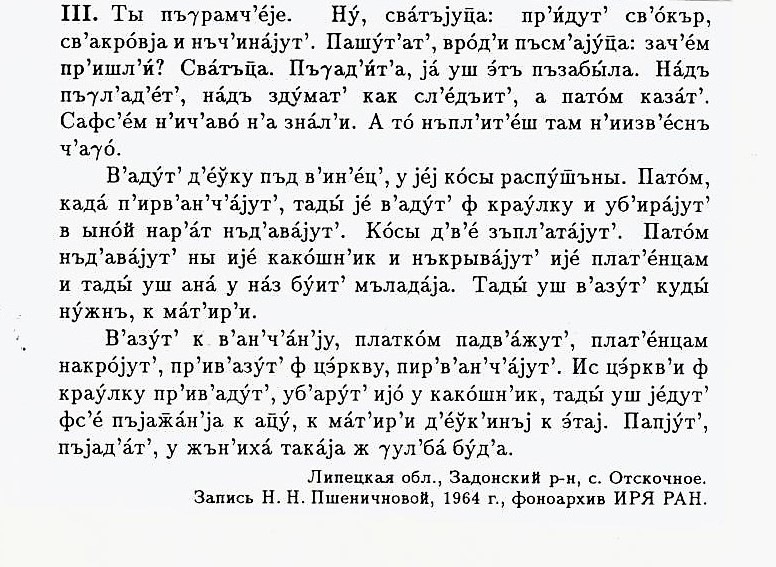 Наименование оценочного средства (контрольно-оценочного мероприятия)Критерии оцениванияШкалы оцениванияШкалы оцениванияШкалы оцениванияШкалы оцениванияШкалы оцениванияНаименование оценочного средства (контрольно-оценочного мероприятия)Критерии оценивания100-балльная система100-балльная системаПятибалльная системаПятибалльная системаПятибалльная системаУстный опросОбучающийся знает основные определения, последователен в изложении материала, демонстрирует базовые знания дисциплины, владеет необходимыми умениями и навыками при выполнении практических заданий.12 – 30 балловзачтенозачтенозачтенозачтеноУстный опросОбучающийся не знает основных определений, непоследователен и сбивчив в изложении материала, не обладает определенной системой знаний по дисциплине, не в полной мере владеет необходимыми умениями и навыками при выполнении практических заданий.0 – 11 балловне зачтеноне зачтеноне зачтеноне зачтеноПрезентация и сообщение к круглому столуОбучающийся в процессе обсуждения научной проблемы продемонстрировал глубокие знания дисциплины, сущности проблемы, были даны логически последовательные, содержательные, полные, правильные и конкретные ответы на все вопросы; даны рекомендации по использованию данных в будущем для аналогичных ситуаций.555Презентация и сообщение к круглому столуОбучающийся правильно рассуждает и принимает обоснованные верные решения, но в процессе обсуждения научной проблемы компетентно высказывается только в рамках подготовленной темы сообщения. В других областях обсуждаемой проблемы имеются незначительные неточности, представлен недостаточно полный выбор стратегий поведения/ методов/ инструментов (в части обоснования).444Презентация и сообщение к круглому столуОбучающийся, слабо ориентируется в материале, не имеет свободы в изложении подготовленного сообщения, способен выразить позицию только воспроизводя написанный при подготовке текст научного сообщения, в рассуждениях не демонстрирует логику ответа, плохо владеет профессиональной терминологией, не раскрывает суть проблемы и не предлагает конкретного ее решения.Обучающийся не принимал активного участия в обсуждении научной проблемы в  группе студентов, выполнивших задание на «хорошо» или «отлично».333Презентация и сообщение к круглому столуОбучающийся  не принимал участие в обсуждении научной проблемы, не подготовил развернутого научного сообщения, представил лишь кратко (тезисно) позицию по заявленной проблеме. Обучающийся не справился с заданием на уровне, достаточном для проставления положительной оценки.222Технологии обработки текстового материалаОбучающийся демонстрирует умение работать с научным текстом; владение ассоциативными и аналитическими подходами при работе с текстовым материалом, верно выделяет ключевые понятия, на которые опирается в процессе создания концептуальных таблиц, кластеров, ментальных карт.555Технологии обработки текстового материалаОбучающийся демонстрирует умение работать с научным текстом; владение ассоциативными и аналитическими подходами при работе с текстовым материалом, верно выделяет ключевые понятия, но при создании концептуальных таблиц, кластеров, ментальных карт допускает неточности. 444Технологии обработки текстового материалаОбучающийся в целом владеет технологиями обработки текстового материала, но затрудняется в выделении ключевых понятий в предложенном научном тексте, часто нарушает причинно-следственные связи, родо-видовые отношения между научными понятиями. Использует ассоциативный подход как более  доступный способ выражения сути прочитанного научного текста. В целом созданная им форма обработки научного материала носит упрощенный (а часто искаженный) вид восприятия научного текста.333Технологии обработки текстового материалаОбучающийся не владеет технологией обработки текстового материала.  Подменяет ее простым конспектирование научного текста (его пересказом) или тезисами, изложенными вне системного описания.222Комплексный анализ текстаОбучающийся показал всесторонние, систематизированные, глубокие знания вопросов комплексного анализа диалектного текста и умение уверенно применять их на практике при решении конкретных задач; демонстрирует свободное и правильное обоснование принятых решений16 – 20 балловзачтенозачтенозачтено85% - 100%Комплексный анализ текстаОбучающийся показал уверенное владение материалом по комплексному анализу текста, грамотно и по существу излагает материал, умеет применять полученные знания на практике, но допускает в ответе или в решении задач некоторые неточности, которые может устранить после дополнительных вопросов преподавателя13 – 15 балловзачтенозачтенозачтено65% - 84%Комплексный анализ текстаОбучающийся показал фрагментарный, разрозненный характер знаний, использует недостаточно правильные формулировки базовых понятий, допускает нарушения логической последовательности в изложении материала, но при этом владеет основными понятиями выносимых на контрольную работу тем, необходимыми для дальнейшего обучения и может применять полученные знания по образцу в стандартной ситуации6 – 12 балловзачтенозачтенозачтено41% - 64%Комплексный анализ текстаОбучающийся показал незнание большей части основного содержания выносимых на контрольную работу вопросов по темам дисциплины, допускает грубые ошибки в формулировках основных понятий и не умеет использовать полученные знания при решении типовых практических задач0 – 5 балловнезачетнезачетнезачет40% и менее 40%ТестированиеЗа выполнение каждого тестового задания испытуемому выставляются баллы. Номинальная шкала предполагает, что за правильный ответ к каждому заданию выставляется один балл, за не правильный – ноль. В соответствии с номинальной шкалой, оценивается всё задание в целом, а не какая-либо из его частей.В заданиях с выбором нескольких верных ответов, заданиях на установление правильной последовательности, заданиях на установление соответствия, заданиях открытой формы используют порядковую шкалу. В этом случае баллы выставляются не за всё задание, а за тот или иной выбор в каждом задании, например, выбор варианта, выбор соответствия, выбор ранга, выбор дополнения.В соответствии с порядковой шкалой за каждое задание устанавливается максимальное количество баллов, например, три. Три балла выставляются за все верные выборы в одном задании, два балла - за одну ошибку, один - за две ошибки, ноль — за полностью неверный ответ.Правила оценки всего теста:общая сумма баллов за все правильные ответы составляет наивысший балл, например, 20 баллов. В спецификации указывается общий наивысший балл по тесту. Также устанавливается диапазон баллов, которые необходимо набрать для того, чтобы получить отличную, хорошую, удовлетворительную или неудовлетворительную оценки.Рекомендуемое процентное соотношение баллов и оценок по пятибалльной системе. «2» - равно или менее 40%«3» - 41% - 64%«4» - 65% - 84%«5» - 85% - 100%16 – 20 баллов16 – 20 баллов585% - 100%85% - 100%ТестированиеЗа выполнение каждого тестового задания испытуемому выставляются баллы. Номинальная шкала предполагает, что за правильный ответ к каждому заданию выставляется один балл, за не правильный – ноль. В соответствии с номинальной шкалой, оценивается всё задание в целом, а не какая-либо из его частей.В заданиях с выбором нескольких верных ответов, заданиях на установление правильной последовательности, заданиях на установление соответствия, заданиях открытой формы используют порядковую шкалу. В этом случае баллы выставляются не за всё задание, а за тот или иной выбор в каждом задании, например, выбор варианта, выбор соответствия, выбор ранга, выбор дополнения.В соответствии с порядковой шкалой за каждое задание устанавливается максимальное количество баллов, например, три. Три балла выставляются за все верные выборы в одном задании, два балла - за одну ошибку, один - за две ошибки, ноль — за полностью неверный ответ.Правила оценки всего теста:общая сумма баллов за все правильные ответы составляет наивысший балл, например, 20 баллов. В спецификации указывается общий наивысший балл по тесту. Также устанавливается диапазон баллов, которые необходимо набрать для того, чтобы получить отличную, хорошую, удовлетворительную или неудовлетворительную оценки.Рекомендуемое процентное соотношение баллов и оценок по пятибалльной системе. «2» - равно или менее 40%«3» - 41% - 64%«4» - 65% - 84%«5» - 85% - 100%ТестированиеЗа выполнение каждого тестового задания испытуемому выставляются баллы. Номинальная шкала предполагает, что за правильный ответ к каждому заданию выставляется один балл, за не правильный – ноль. В соответствии с номинальной шкалой, оценивается всё задание в целом, а не какая-либо из его частей.В заданиях с выбором нескольких верных ответов, заданиях на установление правильной последовательности, заданиях на установление соответствия, заданиях открытой формы используют порядковую шкалу. В этом случае баллы выставляются не за всё задание, а за тот или иной выбор в каждом задании, например, выбор варианта, выбор соответствия, выбор ранга, выбор дополнения.В соответствии с порядковой шкалой за каждое задание устанавливается максимальное количество баллов, например, три. Три балла выставляются за все верные выборы в одном задании, два балла - за одну ошибку, один - за две ошибки, ноль — за полностью неверный ответ.Правила оценки всего теста:общая сумма баллов за все правильные ответы составляет наивысший балл, например, 20 баллов. В спецификации указывается общий наивысший балл по тесту. Также устанавливается диапазон баллов, которые необходимо набрать для того, чтобы получить отличную, хорошую, удовлетворительную или неудовлетворительную оценки.Рекомендуемое процентное соотношение баллов и оценок по пятибалльной системе. «2» - равно или менее 40%«3» - 41% - 64%«4» - 65% - 84%«5» - 85% - 100%13 – 15 баллов13 – 15 баллов465% - 84%65% - 84%ТестированиеЗа выполнение каждого тестового задания испытуемому выставляются баллы. Номинальная шкала предполагает, что за правильный ответ к каждому заданию выставляется один балл, за не правильный – ноль. В соответствии с номинальной шкалой, оценивается всё задание в целом, а не какая-либо из его частей.В заданиях с выбором нескольких верных ответов, заданиях на установление правильной последовательности, заданиях на установление соответствия, заданиях открытой формы используют порядковую шкалу. В этом случае баллы выставляются не за всё задание, а за тот или иной выбор в каждом задании, например, выбор варианта, выбор соответствия, выбор ранга, выбор дополнения.В соответствии с порядковой шкалой за каждое задание устанавливается максимальное количество баллов, например, три. Три балла выставляются за все верные выборы в одном задании, два балла - за одну ошибку, один - за две ошибки, ноль — за полностью неверный ответ.Правила оценки всего теста:общая сумма баллов за все правильные ответы составляет наивысший балл, например, 20 баллов. В спецификации указывается общий наивысший балл по тесту. Также устанавливается диапазон баллов, которые необходимо набрать для того, чтобы получить отличную, хорошую, удовлетворительную или неудовлетворительную оценки.Рекомендуемое процентное соотношение баллов и оценок по пятибалльной системе. «2» - равно или менее 40%«3» - 41% - 64%«4» - 65% - 84%«5» - 85% - 100%6 – 12 баллов6 – 12 баллов341% - 64%41% - 64%ТестированиеЗа выполнение каждого тестового задания испытуемому выставляются баллы. Номинальная шкала предполагает, что за правильный ответ к каждому заданию выставляется один балл, за не правильный – ноль. В соответствии с номинальной шкалой, оценивается всё задание в целом, а не какая-либо из его частей.В заданиях с выбором нескольких верных ответов, заданиях на установление правильной последовательности, заданиях на установление соответствия, заданиях открытой формы используют порядковую шкалу. В этом случае баллы выставляются не за всё задание, а за тот или иной выбор в каждом задании, например, выбор варианта, выбор соответствия, выбор ранга, выбор дополнения.В соответствии с порядковой шкалой за каждое задание устанавливается максимальное количество баллов, например, три. Три балла выставляются за все верные выборы в одном задании, два балла - за одну ошибку, один - за две ошибки, ноль — за полностью неверный ответ.Правила оценки всего теста:общая сумма баллов за все правильные ответы составляет наивысший балл, например, 20 баллов. В спецификации указывается общий наивысший балл по тесту. Также устанавливается диапазон баллов, которые необходимо набрать для того, чтобы получить отличную, хорошую, удовлетворительную или неудовлетворительную оценки.Рекомендуемое процентное соотношение баллов и оценок по пятибалльной системе. «2» - равно или менее 40%«3» - 41% - 64%«4» - 65% - 84%«5» - 85% - 100%0 – 5 баллов0 – 5 баллов240% и менее 40%40% и менее 40%Форма промежуточной аттестацииТиповые контрольные задания и иные материалыдля проведения промежуточной аттестации:Зачет (комплексный анализ диалектного текста)Схема комплексного анализа диалектного текстаХарактеристика особенностей ударного вокализма.Характеристика особенностей безударных гласных в положении после твердых и мягких согласных, шипящих.Характеристика особенностей согласных звуков.Характеристика словообразовательных особенностей.Выделение и характеристика морфологических особенностей того или иного говора на примере соответствующего текста.Лексические и фразеологические особенности.Синтаксические особенности.Определение группы, к которой относится говор (по набору основных особенностей).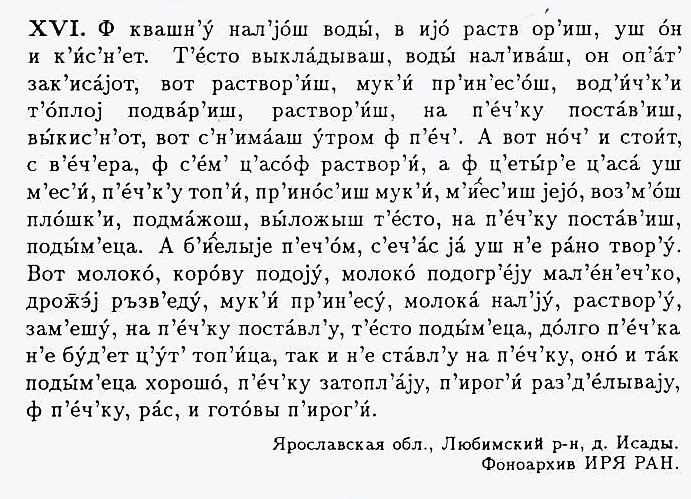 Форма промежуточной аттестацииКритерии оцениванияШкалы оцениванияШкалы оцениванияНаименование оценочного средстваКритерии оценивания100-балльная системаПятибалльная системаЗачет (комплексный анализ текста)Обучающийся:демонстрирует знания отличающиеся глубиной и содержательностью, дает полный исчерпывающий ответ, как на основные вопросы билета, так и на дополнительные;свободно владеет научными понятиями, ведет диалог и вступает в научную дискуссию;способен к интеграции знаний по определенной теме, структурированию ответа, к анализу положений существующих теорий, научных школ, направлений по вопросу билета;логично и доказательно представляет анализ диалектного текста;Ответ не содержит фактических ошибок и характеризуется глубиной, полнотой, уверенностью суждений, иллюстрируется примерами, в том числе из собственной практики.24 -30 балловзачтеноЗачет (комплексный анализ текста)Обучающийся:показывает достаточное знание учебного материала, но допускает несущественные фактические ошибки, которые способен исправить самостоятельно, благодаря наводящему вопросу;недостаточно раскрыта проблема по одному из вопросов билета;недостаточно логично построено изложение вопроса;успешно выполняет предусмотренные в программе практические задания средней сложности, активно работает с основной литературой,демонстрирует, в целом, системный подход к решению практических задач, к самостоятельному пополнению и обновлению знаний в ходе дальнейшей учебной работы и профессиональной деятельности. В ответе раскрыто, в основном, содержание билета, имеются неточности при ответе на дополнительные вопросы.12 – 23 балловзачтеноЗачет (комплексный анализ текста)Обучающийся:показывает знания фрагментарного характера, которые отличаются поверхностностью и малой содержательностью, допускает фактические грубые ошибки;не может обосновать закономерности и принципы, объяснить факты, нарушена логика изложения, отсутствует осмысленность представляемого материала, представления о межпредметных связях слабые;справляется с выполнением практических заданий, предусмотренных программой, знаком с основной литературой, рекомендованной программой, допускает погрешности и ошибки при теоретических ответах и в ходе практической работы.Содержание анализа текста раскрыто слабо, имеются неточности при ответе на основные и дополнительные вопросы билета, ответ носит репродуктивный характер. Неуверенно, с большими затруднениями решает практические задачи или не справляется с ними самостоятельно.6 – 11 балловзачтеноЗачет (комплексный анализ текста)Обучающийся, обнаруживает существенные пробелы в знаниях основного учебного материала, допускает принципиальные ошибки в выполнении предусмотренных программой практических заданий. 0 – 5 балловНе зачтеноФорма контроля100-балльная система Пятибалльная системаТекущий контроль:  - опрос зачтено/не зачтено - участие в дискуссии на круглом столе2 – 5  - технологии обработки текстового материала научных статей 2 – 5 – индивидуальное задание /анализ диалектных явленийзачтено/не зачтеноТестирование2 – 5 или зачтено/не зачтеноПромежуточная аттестация (зачет / комплексный анализ диалектного текстазачтено / не зачтеноИтого за семестр (дисциплину)зачет зачтено / не зачтено100-балльная системапятибалльная системапятибалльная система100-балльная системазачет с оценкой/экзаменЗачет85 – 100 балловотличнозачтено (отлично)зачтено65 – 84 балловхорошозачтено (хорошо)зачтено41 – 64 балловудовлетворительнозачтено (удовлетворительно)зачтено0 – 40 балловнеудовлетворительноне зачтеноНаименование учебных аудиторий, лабораторий, мастерских, библиотек, спортзалов, помещений для хранения и профилактического обслуживания учебного оборудования и т.п.Оснащенность учебных аудиторий, лабораторий, мастерских, библиотек, спортивных залов, помещений для хранения и профилактического обслуживания учебного оборудования и т.п.129337, г. Москва, Хибинский проезд, дом 6129337, г. Москва, Хибинский проезд, дом 6Аудитория  №209:	для проведения занятий лекционного и семинарского типа, групповых и индивидуальных консультаций, текущего контроля и промежуточной аттестации.комплект учебной мебели,  доска меловая,технические средства обучения, служащие для представления учебной информации в аудитории: 1 персональный компьютер, проектор,  проекционный столик, экран настенный. Наборы демонстрационного оборудования и учебно-наглядных пособий, обеспечивающих тематические иллюстрации, соответствующие рабочей программе дисциплины.лицензионное программное обеспечение:Microsoft® Windows® XP Professional Russian Upgrade/Software Assurance Pack Academic OPEN No Level, артикул Е85-00638; лицензия  № 18582213 от 30.12.2004,  товар. наклад.  Tr 00007818- Tr 00007820, Tr 00007822 от 30.12.2004; бессрочная академическая лицензия; центр поддержки корпоративных лицензий Microsoft.Microsoft® Office Professional Plus 2007 Russian Academic OPEN No Level, артикул79Р-00039;  лицензия  № 43021137 от15.11.2007, бессрочная академическая лицензия; центр поддержки корпоративных лицензий Microsoft.WINRAR (условно свободно распространяемое).Помещения для самостоятельной работы обучающихсяОснащенность помещений для самостоятельной работы обучающихсяАудитория №108 для самостоятельной работы: - компьютерный класс для проведения занятий лекционного и семинарского типа, групповых и индивидуальных консультаций, текущего контроля и промежуточной аттестации;- помещение для самостоятельной работы, в том числе, научно- исследовательской, подготовки курсовых и выпускных квалификационных работ (в свободное от учебных занятии и профилактических работ время);–научно-образовательная лаборатория с условиями для выполнения заданий в программе  Adobe Creative Cloud 2018 all Apps.11 персональных компьютеров  с подключением  к сети «Интернет» и обеспечением доступа к электронным библиотекам и в электронную ин-формационно-образовательную среду организации; Комплект учебной мебели,  меловая доска. технические средства обучения, служащие для представления учебной информации большой аудитории;экран,  компьютер, проектор, колонки; лицензионное программное обеспечение: MS Windows 7   Professional 32/64 bit (лицензионное); Acrobat Reader (свободно распространяемое); WINRAR  (условно свободно распространяемое);  MS Office   Professional Plus 2010  (Word, Excel, Access и т.д.) 32/64 bit (лицензионное); Microsoft® Office Professional Plus 2007 Russian Academic OPEN No Level, артикул 79Р-00039; лицензия  №43021137 от 15.11.2007 (бессрочная корпоративная академическая лицензия).Аудитория №105 для самостоятельной работы:читальный зал библиотеки: помещение для самостоятельной работы, в том числе, научно- исследовательской, подготовки курсовых и выпускных квалификационных работКомплект учебной мебели,  4 персональных компьютера с подключением к сети «Интернет» и обеспечением доступа к электронным библиотекам и в электронную информационно-образовательную среду организации,лицензионное программное обеспечение: Microsoft® Windows® XP Professional Russian Upgrade/Software Assurance Pack Academic OPEN No Level, артикул Е85-00638; лицензия №18582213 от 30.12.2004 (бессрочная корпоративная академическая лицензия); Microsoft® Office Professional Win 32 Russian License/Software Assurance Pack Academic OPEN No Level, артикул 269-05620; лицензия  № 18582213 от 30.12.2004 (бессрочная корпоративная академическая лицензия); WINRAR (условно свободно распространяемое).Необходимое оборудованиеПараметрыТехнические требованияПерсональный компьютер/ ноутбук/планшет,камера,микрофон, динамики, доступ в сеть ИнтернетВеб-браузерВерсия программного обеспечения не ниже: Chrome 72, Opera 59, Firefox 66, Edge 79, Яндекс.Браузер 19.3Персональный компьютер/ ноутбук/планшет,камера,микрофон, динамики, доступ в сеть ИнтернетОперационная системаВерсия программного обеспечения не ниже: Windows 7, macOS 10.12 «Sierra», LinuxПерсональный компьютер/ ноутбук/планшет,камера,микрофон, динамики, доступ в сеть ИнтернетВеб-камера640х480, 15 кадров/сПерсональный компьютер/ ноутбук/планшет,камера,микрофон, динамики, доступ в сеть ИнтернетМикрофонЛюбойПерсональный компьютер/ ноутбук/планшет,камера,микрофон, динамики, доступ в сеть ИнтернетДинамики (колонки или наушники)ЛюбыеПерсональный компьютер/ ноутбук/планшет,камера,микрофон, динамики, доступ в сеть ИнтернетСеть (интернет)Постоянная скорость не менее 192 кБит/с№ п/пАвтор(ы)Наименование изданияВид издания (учебник, УП, МП и др.)ИздательствоГодизданияАдрес сайта ЭБСили электронного ресурса (заполняется для изданий в электронном виде)Количество экземпляров в библиотеке Университета10.1 Основная литература, в том числе электронные издания10.1 Основная литература, в том числе электронные издания10.1 Основная литература, в том числе электронные издания10.1 Основная литература, в том числе электронные издания10.1 Основная литература, в том числе электронные издания10.1 Основная литература, в том числе электронные издания10.1 Основная литература, в том числе электронные издания10.1 Основная литература, в том числе электронные издания1Бромлей С.В.; Букринская И.А.БулатоваДиалектные различия русского языка. МорфологияПрограмма собирания диалектного материалаМ.: Наука 19982Бертик А.А., Гриф М.Г., Елфимова С.В.Разработка словаря сибирского диалекта русского жестового языкаУчебное пособиеНовосиб:НГТУ 2013http://znanium.com/catalog/product/556775 3Национальный корпус русского языка. Диалектный подкорпусСвободный доступhttp://www.ruscorpora.ru/search-dialect.html4Игнатович Т.Ю.Современное состояние русских говоров севернорусского происхождения на территории Восточного Забайкалья: фонетические особенностимонографияМосква : ФЛИНТА : Наука2011https://znanium.com/catalog/product/4552035Под общ. ред. Н. А. ТупиковойЛексикон диалектоносителей в языке региона на территориях смешанного проживания русских и украинцев учебно-методическое пособиеМосква : Флинта, 2018https://znanium.com/catalog/product/158924310.2 Дополнительная литература, в том числе электронные издания 10.2 Дополнительная литература, в том числе электронные издания 10.2 Дополнительная литература, в том числе электронные издания 10.2 Дополнительная литература, в том числе электронные издания 10.2 Дополнительная литература, в том числе электронные издания 10.2 Дополнительная литература, в том числе электронные издания 10.2 Дополнительная литература, в том числе электронные издания 10.2 Дополнительная литература, в том числе электронные издания 1Игнатович Т. Ю.Восточнозабайкальские говоры севернорусского происхождения в истории и современном состоянии (на материале фонетики и морфологии)монографияМосква : ФЛИНТА, 2020https://znanium.com/catalog/product/11453842Козырев В.А.Энциклопедия русской лексикографии. Том 1. Русская лексикография: прошлое и настоящее Санкт-Петербург : РГПУ им. Герцена2021https://znanium.com/catalog/product/18660663Козырев В. А.Энциклопедия русской лексикографии. Том 2. Словари и словарникиСанкт-Петербург : РГПУ им. Герцена2021.https://znanium.com/catalog/product/186606710.3 Методические материалы (указания, рекомендации по освоению дисциплины авторов РГУ им. А. Н. Косыгина)10.3 Методические материалы (указания, рекомендации по освоению дисциплины авторов РГУ им. А. Н. Косыгина)10.3 Методические материалы (указания, рекомендации по освоению дисциплины авторов РГУ им. А. Н. Косыгина)10.3 Методические материалы (указания, рекомендации по освоению дисциплины авторов РГУ им. А. Н. Косыгина)10.3 Методические материалы (указания, рекомендации по освоению дисциплины авторов РГУ им. А. Н. Косыгина)10.3 Методические материалы (указания, рекомендации по освоению дисциплины авторов РГУ им. А. Н. Косыгина)10.3 Методические материалы (указания, рекомендации по освоению дисциплины авторов РГУ им. А. Н. Косыгина)10.3 Методические материалы (указания, рекомендации по освоению дисциплины авторов РГУ им. А. Н. Косыгина)1№ ппЭлектронные учебные издания, электронные образовательные ресурсыЭБС «Лань» http://www.e.lanbook.com/«Znanium.com» научно-издательского центра «Инфра-М»http://znanium.com/ Электронные издания «РГУ им. А.Н. Косыгина» на платформе ЭБС «Znanium.com» http://znanium.com/ЭБС ЮРАЙТ издательского центра «ЮРАЙТ» https://biblio-online.ru/Профессиональные базы данных, информационные справочные системыРеферативная база данных «Web of Science» http://webofknowledge.com/Реферативная база данных «Scopus» http://www.scopus.com/Патентная база данных компании «QUESTEL – ORBIT»  https://www37.orbit.com/#PatentEasySearchPageЭлектронные ресурсы издательства «SPRINGERNATURE» http://www.springernature.com/gp/librariansООО «ИВИС» http://dlib.eastview.com/Научная электронная библиотека «eLIBRARY.RU» http://www.elibrary.ru/ООО «Национальная электронная библиотека»  («НЭБ») http://нэб.рф/  «НЭИКОН»  https://neicon.ru/ru№п/пПрограммное обеспечениеРеквизиты подтверждающего документа/ Свободно распространяемоеWindows 10 Pro, MS Office 2019 контракт № 18-ЭА-44-19 от 20.05.2019PrototypingSketchUp: 3D modeling for everyoneконтракт № 18-ЭА-44-19 от 20.05.2019V-Ray для 3Ds Max контракт № 18-ЭА-44-19 от 20.05.2019№ ппгод обновления РПДхарактер изменений/обновлений с указанием разделаномер протокола и дата заседания кафедры